                                         Во имя жизни на земле                                                                                                                         Уже давно закончилась война,                                                                                                                         Она несла лишь горести и беды.                                                                                                                         Сегодня отмечает вся страна                                                                                                                         Великий, славный праздник –                                                                                                                         День Победы! В эти весенние дни, когда оживает природа, мы острее и ярче ощущаем, как прекрасна жизнь, как дорога она. И символично, что именно в это время к нам приходит светлый, святой для нашей страны праздник- День Победы!      Традиционно,  наш детский сад «Рябинушка» отмечает  этот замечательный, великий  праздник. Он помогает детям понять значение слов  «Родина», «победа», вызывает гордость за свой народ.     Подготовка к празднику велась по разным направлениям. Мы читали рассказы и стихи о войне, просматривали кадры хроники Великой Отечественной войны, готовили рисунки с изображением символов Победы и на тему «Война глазами детей», репетировали стихи, песни, танцы к празднику. Все это вызывало у детей лучшие чувства. Главным мероприятием стало выступление на утреннике, посвящённому Великой Победе.Аплодисменты зрителей (дети средней группы, сотрудники детского сада, родители) стали наградой детям за волнение и напряженные репетиции.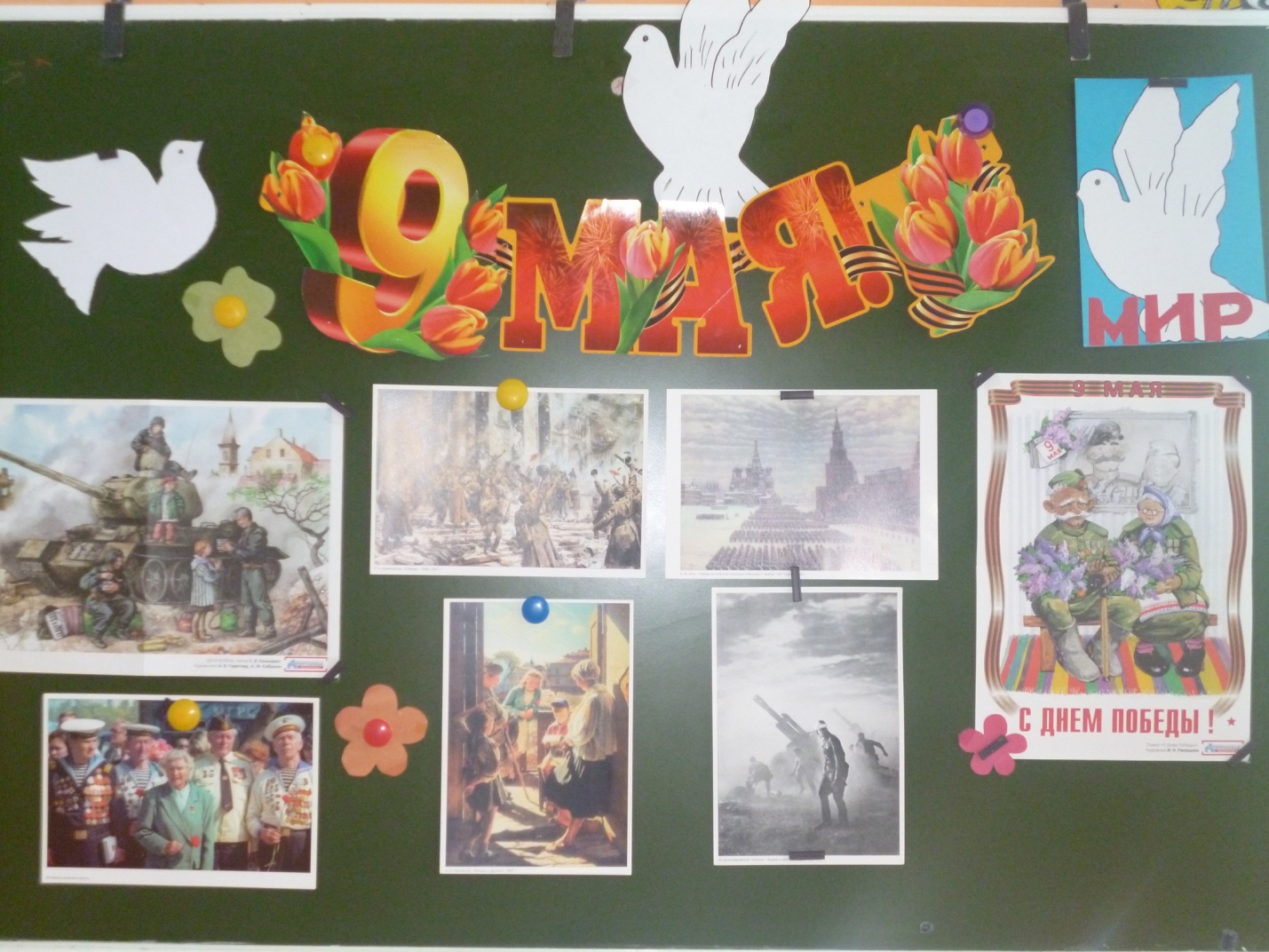 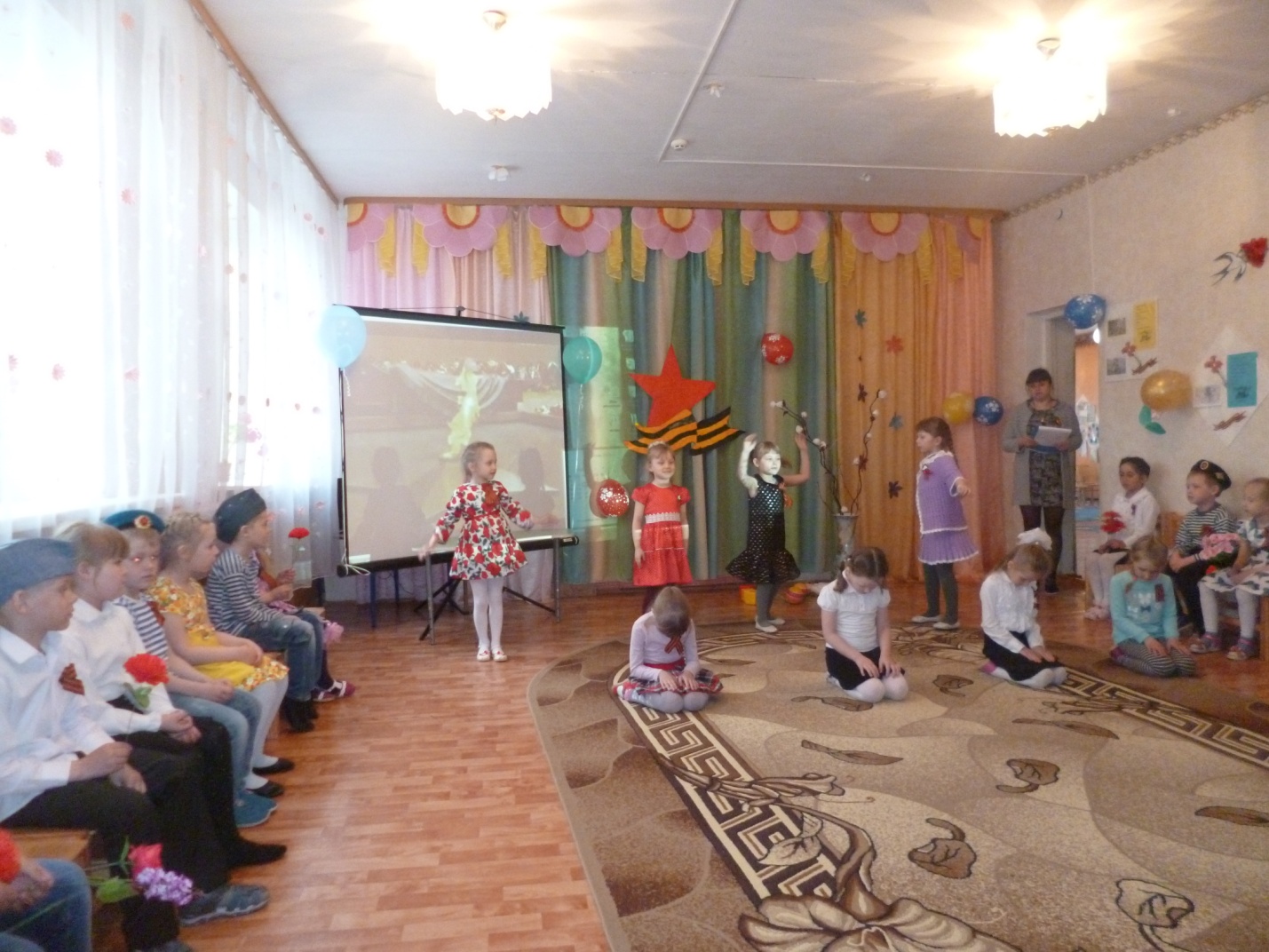 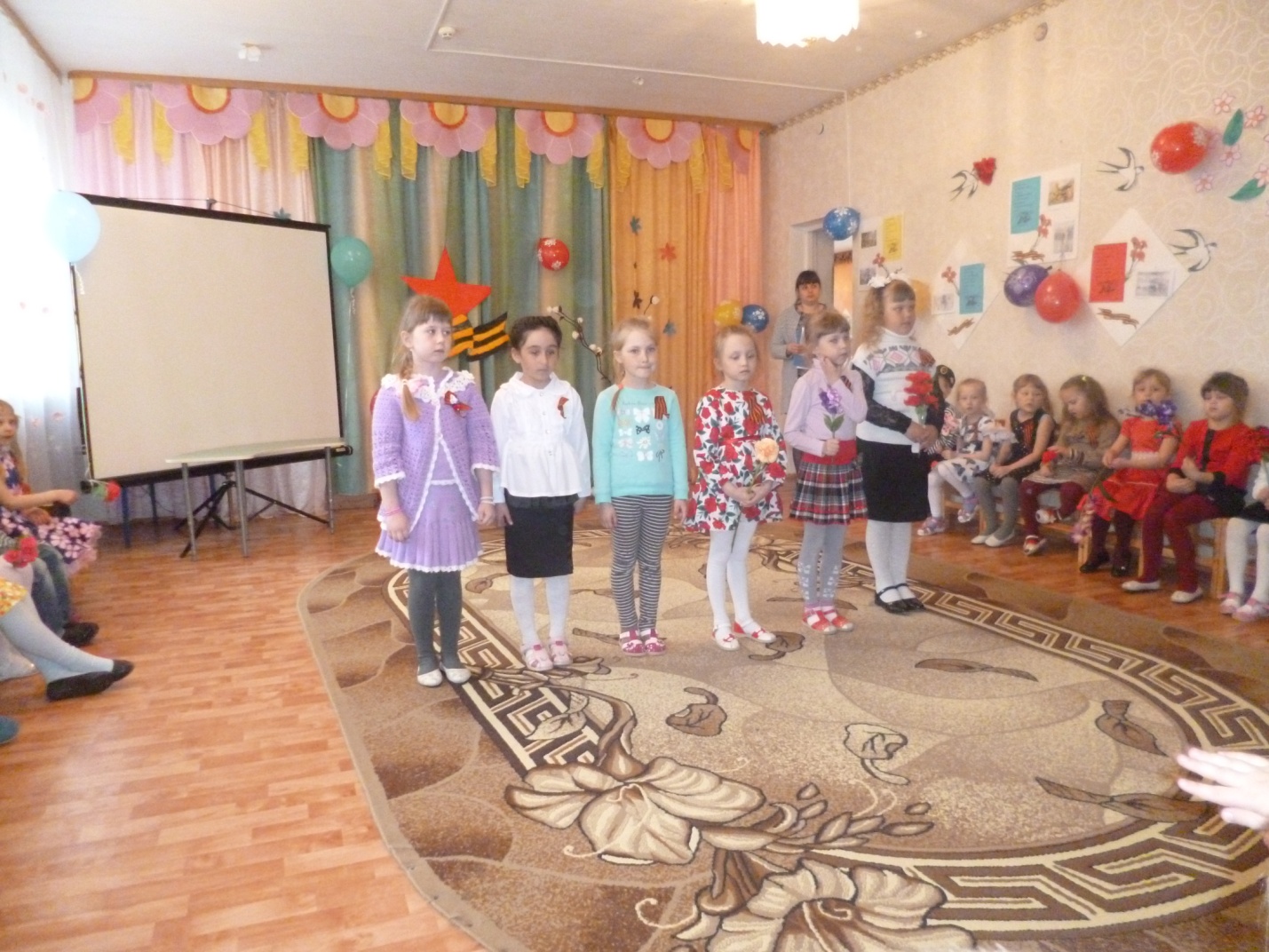 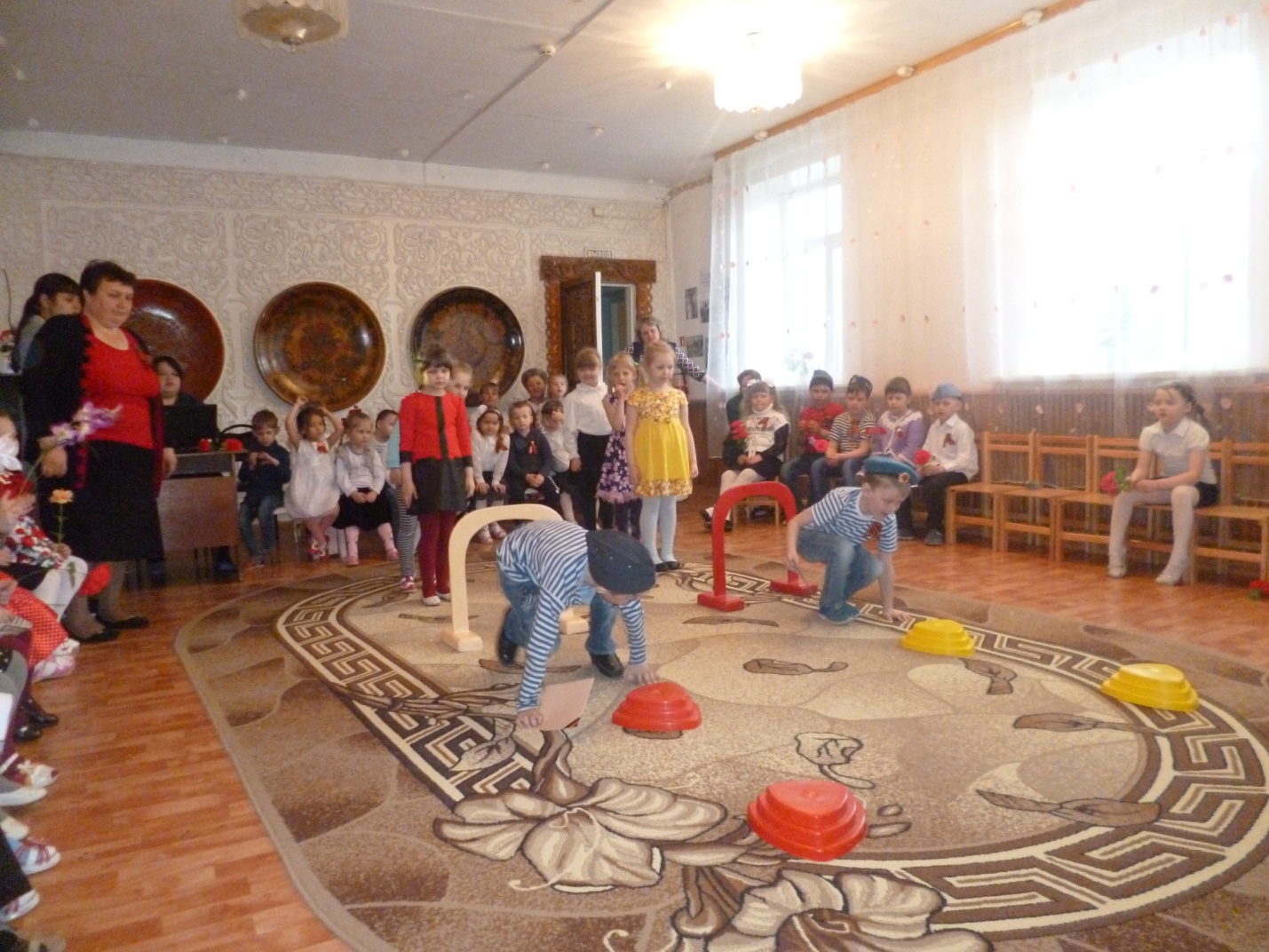 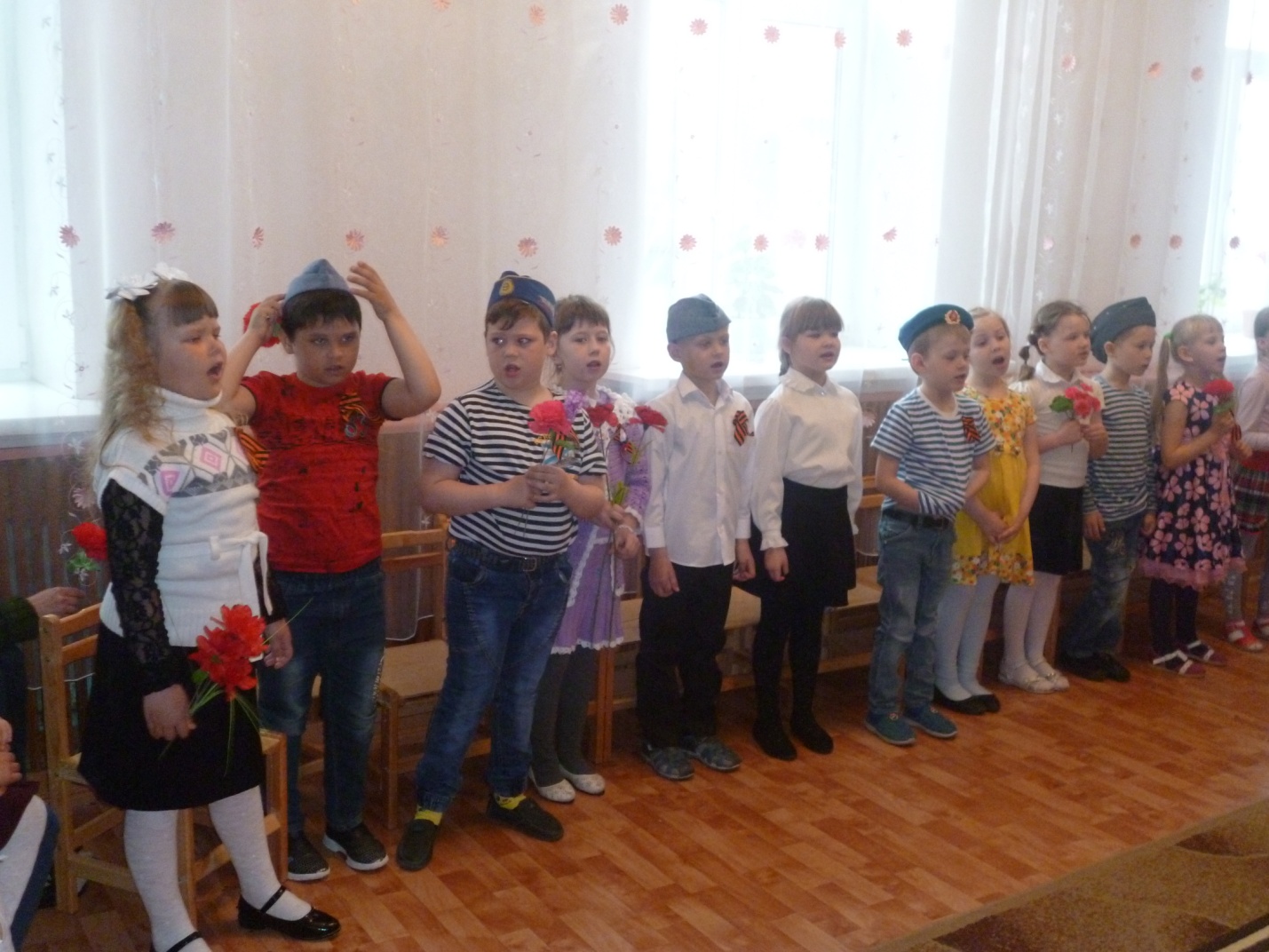 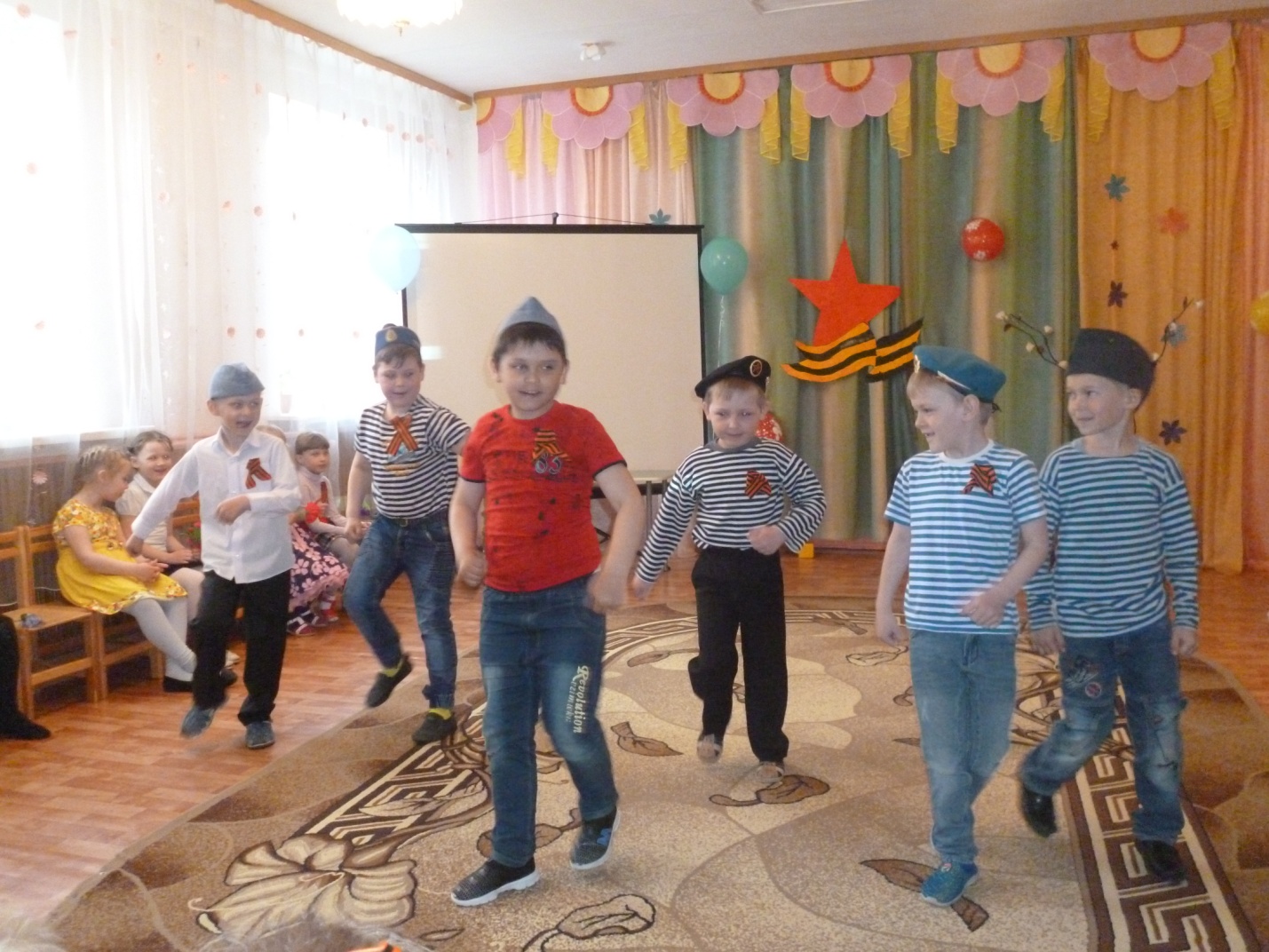 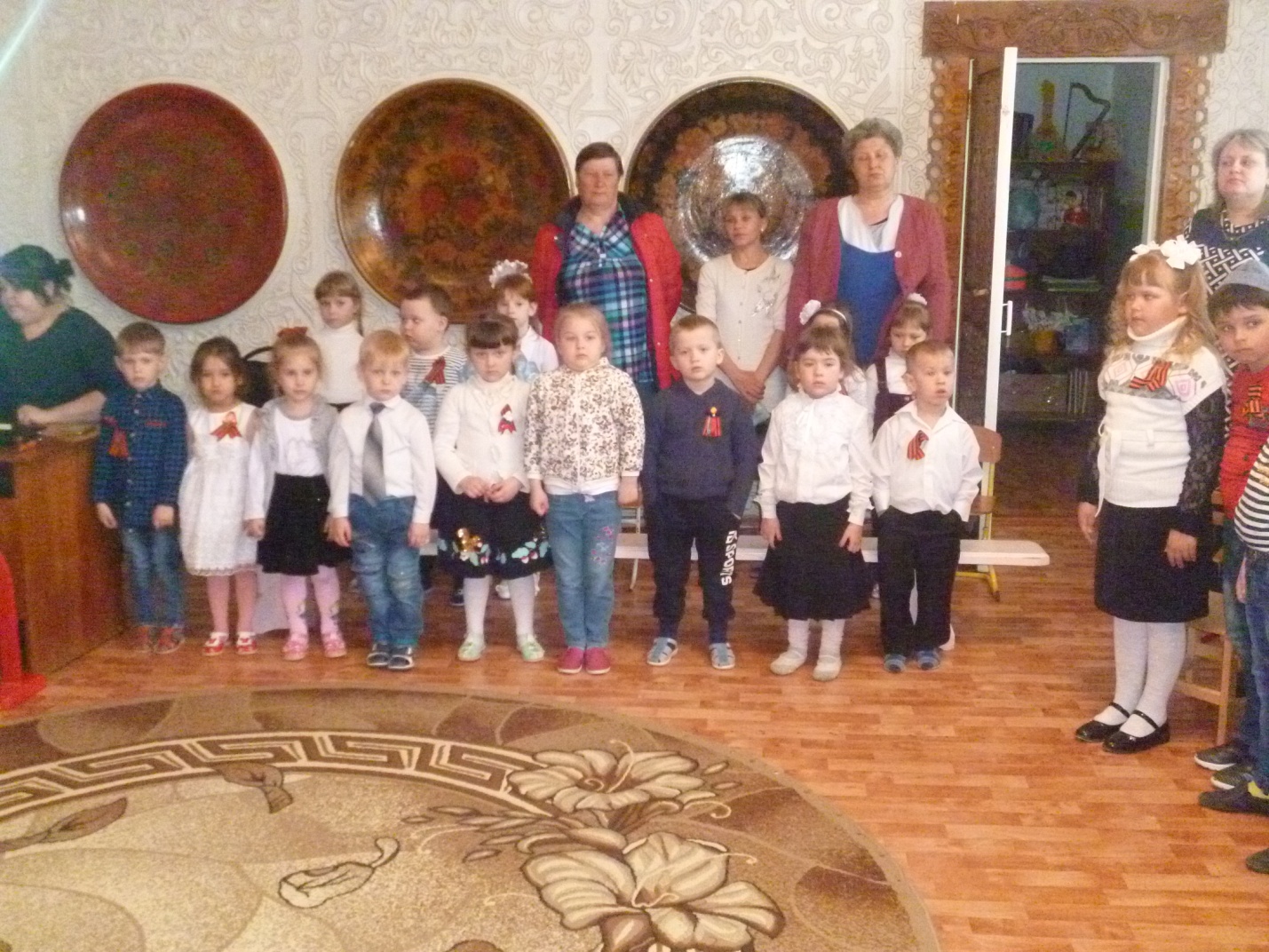 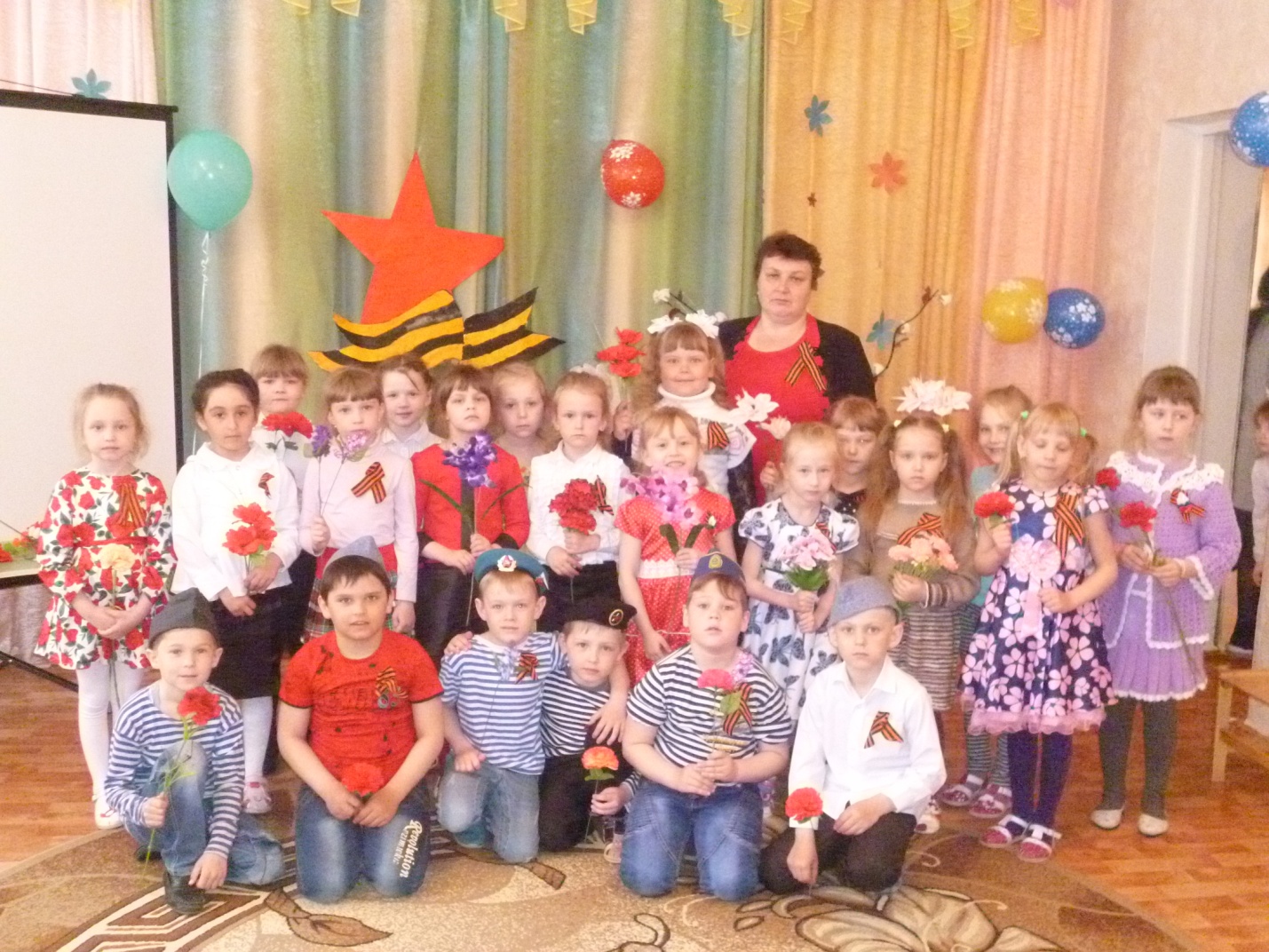 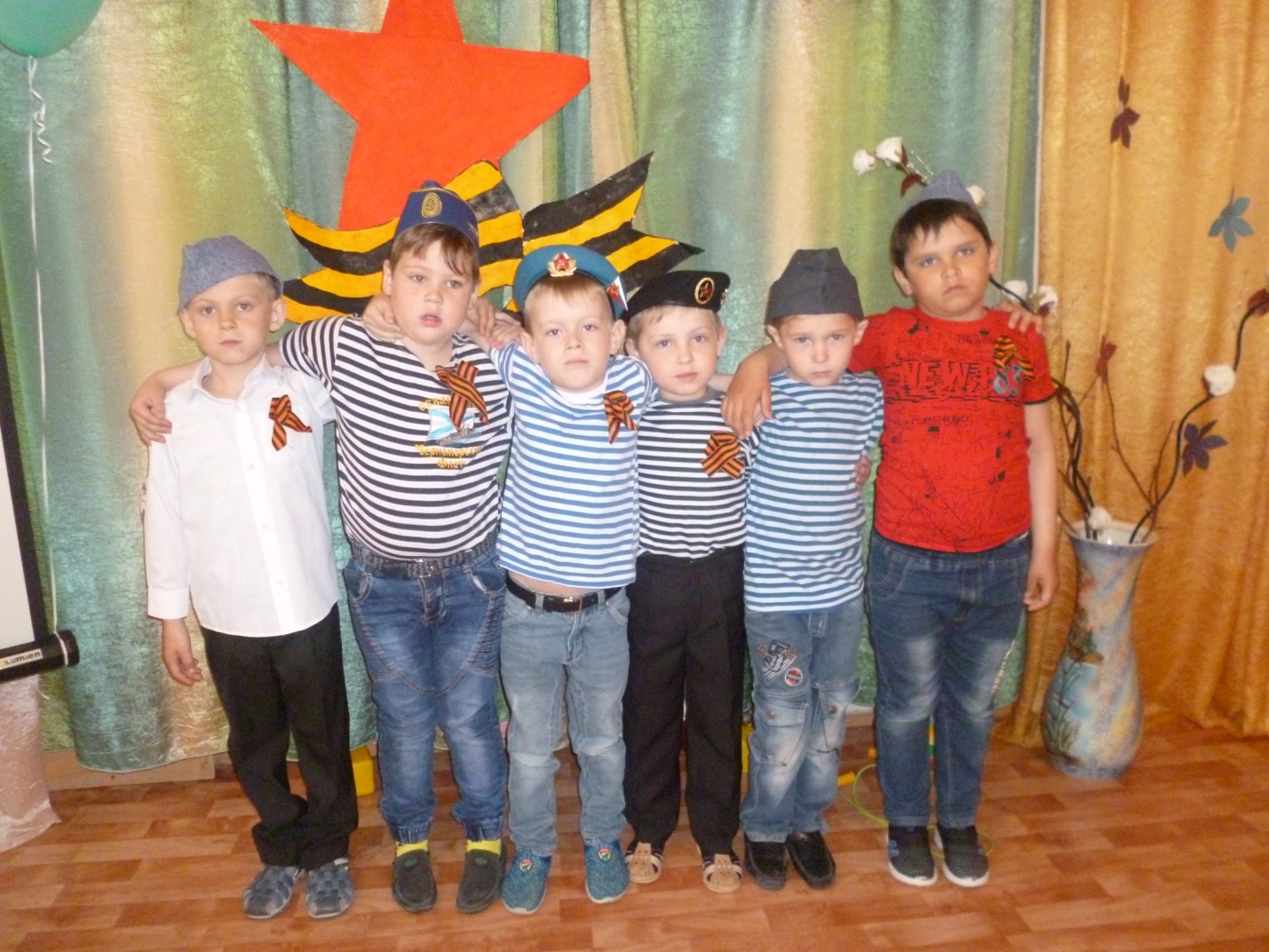 Выполнила   воспитатель старшей – подготовительной группы Иевлева Е.П.